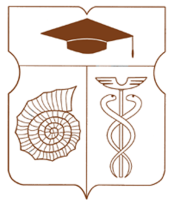 СОВЕТ ДЕПУТАТОВмуниципального округа АКАДЕМИЧЕСКИЙРЕШЕНИЕ__ 29 сентября 2022 года __ № __ 06-08-2022 __О внесении изменений и дополнений в решение Совета депутатов муниципального округа Академический от 18 июня 2014 года № 09-08-2014 «Об утверждении Порядка реализации депутатом Совета депутатов, главой муниципального округа Академический права бесплатного проезда»В соответствии со статьей 10 Закона города Москвы от 25 ноября 2009 года № 9 «О гарантиях осуществления полномочий лиц, замещающих муниципальные должности в городе Москве», Совет депутатов муниципального округа Академический решил:1. Внести следующие изменения и дополнения в решение Совета депутатов муниципального округа Академический от 18 июня 2014 года № 09-08-2014 «Об утверждении Порядка реализации депутатом Совета депутатов, главой муниципального округа Академический права бесплатного проезда»:1.1. Пункт 3 Приложения к Решению признать утратившим силу.1.2. Пункт 5 Приложения к Решению изложить в следующей редакции:«5. Реализация права бесплатного проезда осуществляется путем предоставления депутату, главе муниципального округа проездных билетов без лимита поездок на 30, 90, 365 дней, (далее – проездной билет)».1.3. В пункте 6 Приложения к Решению слово «ежемесячно» исключить.1.4. Абзац второй пункта 7 Приложения к Решению признать утратившим силу.2. Опубликовать настоящее решение в бюллетене «Московский муниципальный вестник» и разместить на официальном сайте муниципального округа Академический www.moacadem.ru.3. Настоящее решение вступает в силу со дня его принятия.4. Контроль за исполнением настоящего решения возложить на главу муниципального округа Академический Ртищеву Ирину Александровну.Результаты голосования: «За» - 9 «Против» - 0 «Воздержались» - 0 Глава муниципального округа Академический                                            		             Ртищева И.А. 